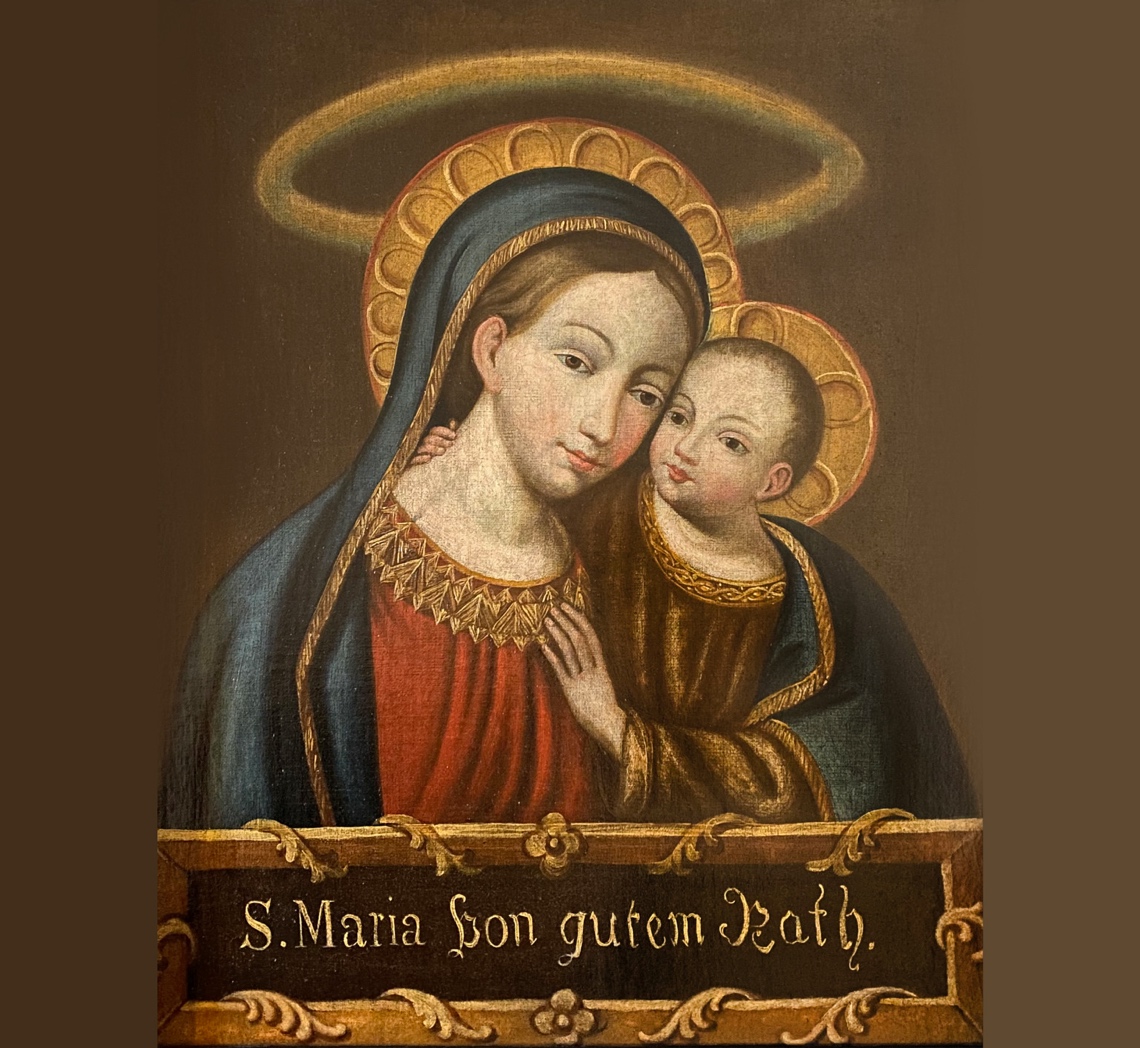 Titelblatt: „Maria von gutem Rath“: Den guten Rat haben wir für das neue Jahr sicher alle nötig! In diesem Sinne: Ein gutes, neues Jahr 2023!Frontespizio: „Maria di buon consiglio“: Buon anno a tutti voi!Jänner/gennaio 2023 - Gottesdienste/celebrazioniBlumau – Aktion Sternsingen 2023Die Sternsinger ziehen auch heuer nicht von Haus zu Haus. In den Gottes-diensten am 1. und 6. Jänner wird um eine Spende für die Projekte der Sternsingeraktion gebeten. Dazu werden Weihrauch und Kreide gesegnet. Prato all’Isarco – Iniziativa Cantori della Stella 2023I Cantori della Stella anche nel 2023 non gireranno per il paese. La bene-dizione dell’incenso e del gesso avverrà in occasione delle messe del 1° e 6 gennaio.Am 15. Jänner haben wir den Comboni-Missionar P. Pius Daprè zu Gast. Die Kollekte ist für die Mission der Comboni-Missionare.Herzlichen Dank – Grazie milleZum Jahreswechsel wieder ein herzliches „Vergelt’s Gott allen, die sich in unserer Pfarrei engagieren, allen voran dem Pfarrgemeinderat mit der Vorsitzenden Manuela Seebacher! ■ Namentlich bedanken wir uns auch bei Greti Gamper, die so viel Zeit und Energie für die Pfarrei aufbringt – und hoffentlich bald wieder voll genesen unter uns ist! Danke auch an Maggie Kofler für die langjährigen treuen Dienste. Sie war eine der vielen guten Seelen, die die Pfarrkirche sauber und in Schuss halten.■ Herzlichen Dank aber auch den Mesnern, den Lektorinnen und Lektoren und nicht zuletzt den Minis.Supp’n Sunntig in BlumauDer KFS lädt im Jänner zum traditionellen Supp’n Sunntig in das Vereinshaus Blumau ein. Das Datum wird noch bekannt gegeben.Februar/febbraio 2023 - Gottesdienste/celebrazioniDienstePfarrer P. Sepp Hollweck ist von 9. Jänner bis 10. Februar auf „Auszeit“.Il Parroco P. Sepp Hollweck si trova fuori dal paese dal 9 gennaio fino al 10 febbraio.Kontaktdaten der Seelsorger / Come si può contattare i preti Adresse:  Steyler Missionare, Freinademetzstraße 14, 39100 Bozen-Haslach, 
Tel. 0471 288452 (Haus)Indirizzo: Missionari Verbiti ad Aslago, Bolzano, via Freinademetz 14, 
Tel. 0471 288452 (casa)■■ Pfarrer/parroco P. Sepp Hollweck ■ 340 160 7978 ■ s.hollweck@libero.it ■■ P. Mansuetus Tus ■ 327 324 1451 ■ tussvd2003@yahoo.com    ■■ P. Junmar Maestrado L. ■ 329 696 1370 ■ junm_svd@yahoo.com  ■■ P. Shenoy Maniyachery ■ 388 123 7024 ■ shenoysvd@gmail.com■■ P. Hermann Kaiser ■ 346 219 3147 ■ hermann.kaiser@hotmail.com1.1.10Neujahr: Kirchlich der Muttergottes geweihtCapodanno: dedicato alla Madre di DioWeltfriedenstag - Giornata della Pace6.1.8.30Erscheinung des Herrn - Epifania del SignoreWir beten für / Preghiamo per: Werner Mulser8.1.10Taufe des Herrn - Battesimo del SignoreWir beten für / Preghiamo per: Margherita und Anna Rieder15.1.102. Sonntag im Jahreskreis - IIª Domenica del Tempo Ord.Tag des jüdisch-christlichen DialogsGiornata del dialogo tra ebrei e cattoliciWir beten für / Preghiamo per: Rosa Kompatscher; 
Verst. Eltern und Geschwister Mair-Bodner22.1.8.303. Sonntag im Jahreskreis / IIIª Domenica del Tempo Ord.Sonntag des Wortes Gottes / Giornata della Parola di DioWir beten für / Preghiamo per: Eduard Zelger29.1.8.304. Sonntag im Jahreskreis / IVª Domenica del Tempo Ord.Wir beten für: Marco Tava (Jm); Ernst Pattis (Jm)5.2.105. Sonntag im Jahreskreis / Vª Domenica del Tempo ord.Tag zum Schutz des Lebens / Giornata per la vitaBlasius-Segen / Benedizione di San BiagioWir beten für / Preghiamo per: 
Verst. Familien Tava und Vieider12.2.8.306. Sonntag im Jahreskreis / VIª Domenica del Tempo ord.Wir beten für / Preghiamo per: Eduard Zelger19.2.107. Sonntag im Jahreskreis / VIIª Domenica del Tempo ord.Wir beten für / Preghiamo per: Wilma Lunger22.2.19Aschermittwoch / Mercoledì delle Ceneri26.2.101. Fastensonntag / Iª Domenica di QuaresimaTag der Hauskirche / Giornata della Liturgia domesticaWir beten für / Preghiamo per: 
Verst. Familien Ramoser und Wolcan5.3.8.302. Fastensonntag / IIª Domenica di QuaresimaWir beten für / Preghiamo per: Rosa KompatscherMesseMesner/-inLektor/-inMinistrant/-in01.01. Sonntag
NeujahrReinhard FultererReinhard Fulterer06.01. Freitag
Hl. 3 KönigeStefano HochkoflerManuela SeebacherElias und Matthias Hochkofler08.01. SonntagRosalba PaulettoIrene SaltuariJana und Lena Maoret15.01. SonntagReinhard FultererUlrike Vigna22.01. SonntagStefano HochkoflerBrigitte SaxerElias und Matthias Hochkofler29.01. SonntagRosalba PaulettoElisabeth Pichler05.02. Sonntag
BlasiussegenReinhard FultererIrene SaltuariJana und Lena Maoret12.02. SonntagStefano HochkoflerManuela SeebacherElias und Matthias Hochkofler19.02. SonntagRosalba PaulettoBrigitte Saxer22.02.
AschermittwochReinhard FultererElisabeth Pichler26.02. SonntagStefano HochkoflerManuela SeebacherElias u. Matthias Hochkofler05.03. SonntagRosalba PaulettoUlrike Vigna